Lesson 2:  Recursive Formulas for SequencesStudent Outcomes Students write recursive and explicit formulas for sequences.Lesson Notes In this lesson, students will work on recursive formulas building on the ideas that were introduced in Module 1, Lessons 26 and 27 (The Double and Add 5 Game).  Classwork Opening (2 minutes)Remind students of their previous experiences with sequences.In Lesson 1, we worked on writing explicit formulas for sequences.  Explicit formulas relate each term in a sequence directly to its placement in the sequence.  This type of formula allows us to jump to any term of the sequence by simply replacing  with a specific number and evaluating the expression that describes the term of the sequence.  Today, we will be looking at recursive formulas.  You saw these at the end of Module 1 when we played The Double and Add 5 Game.  Example 1 (10 minutes)Allow students a minute to examine the sequence and to answer part (a).  Then, lead the following discussion, building on what was learned in Lesson 1.
Example 1Consider Akelia’s sequence , , , , , ….If you believed in patterns, what might you say is the next number in the sequence? (adding  each time)She decided to call the sequence the “Akelia” sequence and so chose to use the letter  for naming it.  When asked to find a formula for this sequence, Akelia wrote the following on a piece of paper:
(record this on the board for the students)Can you use her reasoning to help you write a formula for Akelia’s sequence?   Record the formula in your student materials.Write a formula for Akelia’s sequence.What does  represent again?  It means the th term of the sequence.  Perhaps replace the  of the formula with the words “the th term of Akelia’s sequence.”  Continue to emphasize the point that does not mean multiply  and .Can you explain Akelia’s formula and why it works?To find each term in the sequence, you are adding  one less time than the term number.  To get the st term, you add three zero times.  To get the nd term, you add  one time.  To get the th term, you add  four times.  In her formula, she is starting with .Record the explanation in your student materials.Explain how each part of the formula relates to the sequence.To find each term in the sequence, you are adding  one less time than the term number.  To get the st term, you add three zero times.  To get the nd term, you add  one time.  To get the th term, you add  four times.  Akelia’s formula is an explicit formula.  You can use the formula to find the value of any term you want without having to know the value of the term before it.  For example, if you wanted to know the th term, just substitute  for  and evaluate.      When Johnny saw the sequence, he wrote the following:   for  and .   (Display the formula on the board.)But what does the mean?  Look back at the sequence.  (Write the following on the board.)What do we call the th term?  How could we find the th term in terms of the th term?  If we want the th term in terms of the th term?  If we want the th term in terms of the th term? Now explain what Johnny’s formula means. His formula is saying to find any term in the sequence just add  to the previous term.  For example, to find the th term, add  to the th term:  .  To find the th term, add  to the th term:  .  To find the th term, add  to the th term.Record the explanation in your student materials.Explain Johnny’s formula.His formula is saying to find any term in the sequence just add  to the term before it.  For example, to find the th term, add  to the th term:  .  To find the th term, add  to the th term.  To find the th term, add  to the th term.  It is critical that the value of the very first term be specified; we need it to get started to find the values of all the other terms.The statement  is a recursive formula.  A recursive formula relates a term in the sequence to the preceding term or terms of the sequence. (For students that struggle to understand notation involving , , , consider quick exercises of this type: “If we start with , what expression would name the next whole number, ?” .  “What expression would name the previous whole number, ?” .)Would it be equivalent to write the sequence as ?  Why or why not?Yes,  is the term before  just like  is the term before .  Both formulas are saying that to find any term in the sequence, add three to the previous term.  Warn students that they will see recursive formulas written in both of these ways.Again, caution students that  is not .Why does Akelia’s formula have a “times ” in it, while Johnny’s formula has a “plus ”?Akelia’s formula specifies the th term directly as an expression in .  Johnny’s formula evaluates the th term by using the th term, which means he only has to observe the rule that takes one term to the next consecutive term.  In this case, the rule is to add  to the previous term.    If we wanted the th term of the sequence, which formula would be more useful?Akelia’s―just fill in  for .If we wanted to know how the sequence changes from one term to the next, which formula would be more useful?Johnny’s recursive formula would be more useful.Using Johnny’s recursive formula, what would we need to know if we wanted to find the th term?We would need to know the th term.Exercises 1–2 (8 minutes)As students work through Exercises 1 and 2, circulate the room making sure that students understand the notation.  Ask students to read the notation aloud and explain the meaning.  Debrief by having students share answers.Throughout these exercises, ask students to translate the sequences into words: is a sequence where each term is three less than the term before it. Exercises 1–2Akelia, in a playful mood, asked Johnny:  What would happen if we change the “” sign in your formula to a “” sign?  To a “” sign?  To a “” sign?What sequence does  for  and  generate? …What sequence does  for  and generate? …What sequence does  for  and  generate?Ben made up a recursive formula and used it to generate a sequence.  He used  to stand for the th term of his recursive sequence. What does  mean? It is the third term of Ben’s sequence.What does  mean? It is the th term of Ben’s sequence.If  and , write a possible recursive formula involving  and  that would generate  and  in the sequence.   (Note that this is not the only possible answer; it assumes the sequence is arithmetic and is probably the most obvious response students will give.  If the sequence were geometric, the answer could be written as .)   What does  mean? It is  times the th term of Ben’s sequence plus .What does  mean? It is the sum of th term of Ben’s sequence plus the th term of Ben’s sequence.Would it necessarily be the same as ?  No, adding two terms of a sequence is not the same as adding two of the term numbers and then finding that term of a sequence.  Consider, for example, the sequence ,,, ,,,, ….  Adding the nd and rd terms does not give you the th term.What does  mean?It is the th term of Ben’s sequence minus the th term of Ben’s sequence.When writing a recursive formula, what piece of information is necessary to include along with the formula? The value of the initial term with which the sequence starts, which is usually identified as the first term and indexed by the term number . Point out to students that there is no hard-and-fast requirement that all recursive sequences start with the index at .  In some cases, it is convenient to start the index at  (as was done in the Double and Add  Game).  However, in this sequence of lessons, we are mainly concerned with building up to the idea of function, so we will mostly stay with sequences starting at index .What additional piece of information is needed when writing a recursive formula?We need to describe what  the formula holds for.  For example, Johnny’s formula
 does not hold for .Example 2 (5 minutes)Point out the new notation of using a subscript rather than parentheses.  Assure students that the two notations are essentially the same and that they will see both throughout the unit.  Give students a few minutes to complete the problem.Example 2Consider a sequence given by the formula , where  and .List the first five terms of the sequence.Write an explicit formula. for .   Find  and  of the sequence.What type of formula is given in the question:  recursive or explicit?Recursive because it relates a term in the sequence to the term before it.Which formula did you use to find ?  ?Probably recursive to find the th term.  Since the th term was known, it makes sense to just continue the sequence to find the th term.  The explicit formula is the easiest to use to find the th term.  In order to use the recursive formula, we would need to know the th term.Exercises 3–6 (12 minutes)Give students time to work through the exercises either individually or in pairs, circulating the room to make sure students are recognizing the differences between the two types of formulas and are using correct notation.  
Exercises 3–6One of the most famous sequences is the Fibonacci sequence:  …., where ,, and .How is each term of the sequence generated?By adding the two preceding terms.For each sequence below, an explicit formula is given.  Write the first five terms of each sequence.  Then, write a recursive formula for the sequence. for 	, where and  			 for 	, where  and For each sequence, write either an explicit or recursive formula. …		, where  and 	 or  , where   and      Lou opens a bank account.  The deal he makes with his mother is that if he doubles the amount that was in the account at the beginning of each month by the end of the month, she will add an additional  to the account at the end of the month.  Let  represent the amount in the account at the beginning of the th month.  Assume that he does, in fact, double the amount every month.  Write a recursive formula for the amount of money in his account at the beginning of the th month., where  and  is the initial amount. What is the least amount he could start with in order to have  by the beginning of the rd month?Notice that in the Fibonacci sequence, each term depends on the two previous terms.  This means we had to know the first two terms in order to start the sequence.  Point out that an explicit formula would be much more complicated to come up with in this case.For Exercises 5(a) and 5(b), which type of formula did you write?For Exercise 5(a), either formula was fairly easy to come up with.  For Exercise 5(b), an explicit formula is easier to write.  The recursive formula would be pretty tough to come up with.  If you want to share the recursive formula for Exercise 5(b) just for fun, it is .Does Exercise 6 seem familiar?We are revisiting the Double and Add 5 Game from Module 1!Closing (3 minutes)What are two types of formulas that can be used to represent a sequence?Explicit and recursive. Go over the definition of each as given in the Lesson Summary.  If time permits, have students put an example next to each definition, and then share a few with the class. What information besides the formula would you need in order to write each of these two types of formulas?To write an explicit formula, you need to know what integer you are using for the first term number.To write a recursive formula, you need to know what the first term is, or first several terms are, depending on the recursive relation.Exit Ticket (5 minutes) Name ___________________________________________________		Date____________________Lesson 2:  Recursive Formulas for SequencesExit TicketConsider the sequence following a “minus ” pattern:  ,,,, ….Write an explicit formula for the sequence.Write a recursive formula for the sequence.Find the th term of the sequence.Consider the sequence given by the formula  and  for .Explain what the formula means.  List the first five terms of the sequence.Exit Ticket Sample SolutionsConsider the sequence following a “minus 8” pattern:  ,,,, ….Write an explicit formula for the sequence.  for  Write a recursive formula for the sequence.  and   for   Find the th term of the sequence.Consider the sequence given by the formula  and  for .Explain what the formula means.  The first term of the sequence is .  Each subsequent term of the sequence is found by multiplying the previous term by .  List the first five terms of the sequence.,,,,Problem Set Sample Solutions
For Problems 1–4, list the first five terms of each sequence.  , where  for 		2.    , where  for and  for 	4.      and   for For Problems 5–10, write a recursive formula for each sequence given or described below.It follows a “plus one” pattern:  ,, ,, , ….	6.    It follows a “times ” pattern:  , ,,, …., where  and 	      , where  and It has an explicit formula of  for .	8.    It has an explicit formula of  for ., where  and  	       , where  for  Doug accepts a job where his starting salary will be  per year, and each year he will receive a raise of ., where  and A bacteria culture has an initial population of  bacteria, and each hour the population triples in size., where  and 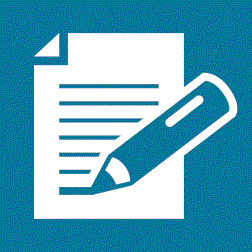 